Пояснительная запискаРабочая программа по предмету «Чтение» для 5 класса предназначена для обучения детей с          интеллектуальными нарушениями, 1 вариант. Она разработана на основе:Федеральный Закон РФ «Об образовании в Российской Федерации» № 273 от 29.12.2012 г.  Приказа Министерства образования и науки Российской Федерации от 19.12.2014 № 1599 «Об утверждении федерального государственного   образовательного стандарта образования обучающихся с умственной отсталостью (интеллектуальными нарушениями)».Постановления Главного государственного  санитарного  врача  РФ от 27.10.2020  № 32 «Об утверждении СанПиН 2.3/2.4.3590-20 «Санитарно- эпидемиологические требования к условиях и организации обучения в общеобразовательных учреждениях».Приказа Министерства просвещения Российской Федерации от 20 мая 2020 г. № 254 «Об утверждении федерального перечня учебников, допущенных к использованию при реализации имеющих государственную аккредитацию образовательных программ начального общего, основного общего, среднего общего образования организациями, осуществляющими образовательную деятельность» (в ред. Приказов Минпросвещения России от 23.12.2020 № 766)Примерной адаптированной основной общеобразовательной программы общего образования обучающиxся с умственной отсталостью (интеллектуальными нарушениями)Программы специальных (коррекционных) образовательных учреждений VIII вида под редакцией В. В. Воронковой, «Владос». 2011 г.Типового положения о специальном (коррекционном) образовательном учреждении для обучающихся, воспитанников с ограниченными возможностями здоровья (в редакции Постановления Правительства РФ от 18.08.2008 г. N 617).Учебного плана МОУ Хмельниковская СОШ на 2021 – 2022 учебный годАдаптированной основной общеобразовательной программы основного общего образования МОУ Хмельниковская СОШ Рабочая программа ориентирована на учебники по предмету «Чтение» для 5  класса:1. Чтение. 5 класс. учеб. для общеобразовательныx организаций, реализующих адаптированные основные общеобразовательные программы /авт. – сост. З.Ф. Малышева. – 18-е изд. – М.: Просвещение, 2020.Общая характеристика адаптированной рабочей программы предмета «Чтение»Рабочая программа учебного предмета «Чтение» является компенсаторно-адаптационной, детализирует и раскрывает содержание, определяет общую стратегию обучения, воспитания и развития обучающихся средствами учебного предмета в соответствии с целями изучения предмета, которые определены примерной адаптированной основной общеобразовательной программой для обучающихся с умственной отсталостью (интеллектуальными нарушениями).Уроки чтения проводятся с учетом особенностей развития обучающихся с нарушением интеллекта. В 5 классе обучающиеся должны читать осознанно. Чтение текста вслух целыми словами после работы над ним под руководством учителя. Допускается чтение по слогам слов трудных по смыслу и слоговой структуре.Уроки литературного чтения организуются как уроки объяснительного чтения. Объяснительное чтение предполагает полное и подробное объяснение учителем содержания прочитанного.             Учитель в процессе обучения чтению должен уделить особое внимание работе с иллюстративным материалом как одним из эффективных средств формирования познавательной деятельности обучающихся и коррекции недостатков их развития. Предусмотрена углубленная работа по развитию связной устной речи. Обучающиеся овладевают правильным, полным и последовательным пересказом в процессе систематической работы, направленной на понимание содержания произведений, обогащение и уточнение словарного запаса, обучение правильному построению  предложений, и в процессе упражнений в воспроизведении прочитанного. В 5 классе проводятся уроки внеклассного чтения. Целью этих             уроков является дополнительная работа по формированию осознанного интереса к книгам у детей с особыми возможностями здоровья.Обучающиеся знакомятся с детскими произведениями, рассматривают книги, правильно читают названия книг, фамилию авторов, отвечают на вопросы: о ком книга, о чём в ней рассказывается. Формируется навык самостоятельного чтения книг, читательской культуры, с этой целью организуются посещения школьной библиотеки, где учащиеся учатся самостоятельно выбирать книгу по интересам. Примерная тематика произведений для чтения подобрана с учетом максимального развития познавательных интересов детей, расширения их кругозора, воспитания нравственных качеств.При разработке данной программы используется дифференцированный подход. Принцип индивидуального и дифференцированного обучения.Цель уроков чтения в 5 классе состоит в последовательном совершенствовании навыка полноценного выразительного, осмысленного чтения и умения воспринимать литературное произведение в единстве его содержательной и языковой стороны.Задачи изучения литературного чтенияформировать навык правильного, осознанного, выразительного и беглого чтения; научить, понимать содержание, заключённое в художественных образах;коррекция недостатков развития познавательной деятельности и эмоционально-личностной сферы; совершенствовать навыки связной устной речи;формировать потребности в чтении.	Данная программа по чтению для 5 класса предназначена для обучения обучающиxся с умственной отсталостью (интеллектуальными нарушениями) и рассчитана на 136 ч (4 часа в неделю).Планируемые результаты освоения обучающимися с легкой умственной отсталостью (интеллектуальными нарушениями) адаптированной рабочей программы по предмету "Чтение"Личностные учебные действия:- положительное отношение окружающей действительности, готовность к организации взаимодействия с ней и эстетическому ее восприятию;осознание себя как ученика, заинтересованного посещением школы, обучением, занятиями, как члена семьи, одноклассника;способность к осмыслению социального окружения, своего места в нем, принятие соответствующих возрасту ценностей и социальных ролей;самостоятельность в выполнении учебных заданий, поручений, договоренностей;понимание личной ответственности за свои поступки на основе представлений и этических нормах и правилах поведения в современном обществе;готовность к безопасному и бережному поведению в природе и обществе;Коммуникативные учебные действия:- вступить в контакт и работать в коллективе (учитель-ученик, ученик-ученик-ученик-класс, учитель-класс);использовать принятые ритуалы социального взаимодействия с одноклассниками и учителем;договариваться и изменять свое поведение с учетом поведения других участников спорной ситуации;Регулятивные учебные действия:- контролировать и оценивать свои действия и действия одноклассников;адекватно использовать ритуалы щкольного поведения (поднимать руку, вставать из-за парты и т. д);работать с учебными принадлежностями (линейка) и организовывать рабочее место;Познавательные учебные действия:выделять существенные, общие и отличительные свойства предметов;устанавливать видородовые отношения предметов;делать простейшие обобщения, сравнивать, классифицировать на наглядном материале;пользоваться знаками, символами, предметами заместителями.Предметные результаты:Минимальный уровень:Уметь правильно, осознанно читать доступные по содержанию тексты (после предварительной подготовки);Определять темы произведения (под руководством учителя);Отвечать на вопросы учителя по фактическому содержанию произведения своими словами;Уметь пересказывать текст по вопросам с помощью учителя.Достаточный уровень:-Правильно, осознанно читать вслух, с соблюдением некоторых усвоенных норм орфоэпии;-Отвечать на вопросы учителя своими словами и словами автора (выборочное чтение);-Уметь определять темы художественного произведения;-Различать главных и второстепенных героев произведения с элементарным обоснованием;-Определять собственное отношение к поступкам героев (героя);-Сравнивать собственное отношение и отношения автора к поступкам героев с использованием примеров из текста (с помощью учителя);-Пересказывать текст по плану;-Находить в тексте непонятные слова и выражения;-Самостоятельно читать художественную литературу;-Знать наизусть 7-9 стихотворений.Содержание рабочей программы по предмету «Чтение»    Устное народное творчество.Считалки, заклички – приговорки, потешки, пословицы и поговорки, загадки.Народные сказки: «Никита Кожемяка», «Как наказали медведя», «Золотые руки», «Морозко», «Два Мороза», «Три дочери». Литературные сказки: А.С. Пушкин «Сказка о мертвой царевне и о семи богатырях», Д. Мамин – Сибиряк «Серая Шейка».Цель: обогащение знаний обучающихся об устном народном творчестве разных народов, об общности сюжетов, о характеристиках персонажей, признаках национальных традиций.Планируемые результаты:Предметные:Ориентироваться в литературоведческих понятиях.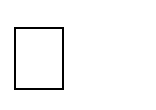 Узнавать литературные жанры (сказка, былина, сказ, басня, пословица). Правильно и осознанно читать тексты.Познавательные:Дифференцировать литературные жанры. Уметь сравнивать сказку и былину.Коммуникативные:Участвовать в коллективном обсуждении проблем; излагать свое мнение и аргументировать свою точку зрения и оценку событий; Уметь слушать собеседника и отвечать полным ответом на поставленные вопросы;Вступать в контакт и работать в коллективе; Обращаться за помощью и принимать помощь;Слушать и понимать инструкцию к учебному заданию в разных видах деятельности.Регулятивные:Умение удерживать целенаправленность деятельности. Самостоятельная организация своего рабочего места,Умение определять важность или необходимость выполнения различных заданий в учебном процессе и жизненных ситуациях, Слышать инструкцию учителя.Сказки.Цель: обогащение знаний обучающихся о сказках разных народов, об общности сюжетов, о характеристиках персонажей, признаках национальных традиций. Обучение выразительному, безошибочному, осознанному чтению.Планируемые результаты:Предметные:Осознанное, правильное чтение текста вслух целыми словами после работы над ним под руководством учителя; Слоговое чтение трудных по смыслу и слоговой структуре слов;Соблюдение при чтении знаков препинания и нужной интонации; ответы на вопросы, о ком или о чем говорится в прочитанном тексте;Пересказ содержания прочитанной сказки; чтение диалогов; самостоятельная работа по заданиям и вопросам, помещенным в книге для чтения.Выделение главной мысли текста. Определение мотивов поступков героев.Сопоставление и оценка поступков персонажей.Выразительное чтение сказок, передача содержания сказок по плану.Познавательные:Извлекать под руководством педагога необходимую информацию.Обогащение знаний обучающихся об устном народном творчестве разных народов, об Общности сюжетов, о характеристиках персонажей, признаках национальных традиций.Коммуникативные:Уметь слушать собеседника и отвечать полным ответом на поставленные вопросы; Вступать в контакт и работать в коллективе;Обращаться за помощью и принимать помощь;Слушать и понимать инструкцию к учебному заданию в разных видах деятельности. Участвовать в коллективном обсуждении прочитанных произведений.Регулятивные:Уметь удерживать целенаправленность в учебной деятельности. Уметь самостоятельно организовывать своё рабочее местоУмение определять важность или необходимость выполнения различных заданий в учебном процессе и жизненных ситуациях, слышать инструкцию учителя.Картины родной природы.Русские писатели о природе: Г. Скребицкий «Июнь», «Сентябрь», «Добро пожаловать», «Декабрь», «Всяк по – своему», «Март», «От первых проталин до первой грозы», А. Платонов «Июльская гроза», И. Соколов – Микитов «Золотая осень», «Весна», В. Астафьев «Осенние грусти», А. Толстой «Весенние ручьи».Стихи русских поэтов о природе: И. Суриков «Ярко светит солнце…», А. Прокофьев «Берёзка», Ю. Гордиенко «Вот и клонится лето к закату…», К. Бальмонт «Первый снег», «К зиме», Ф. Тютчев «Чародейкою Зимою…», С. Есенин «Поёт зима – аукает…», «Берёза», «Черемуха», А. Пушкин«Зимняя дорога», «Гонимы вешними лучами…», А. Толстой «Вот уж снег последний в поле тает…», А. Блок «Ворона», Е. Серова «Подснежник», И. Бунин «Крупный дождь в лесу зеленом..», Я. Аким «Весна, весною, о весне»Цель: уточнение и расширение знаний обучающихся о сезонных изменениях в природе, о подготовке животных и птиц к зиме, знакомство с поэтическими произведениями, развитие эстетических представлений о красоте русской природы.Планируемые результаты:Предметные:Осознанное, правильное чтение текста вслух целыми словами после работы над ним под руководством учителя; Слоговое чтение трудных по смыслу и слоговой структуре слов;Соблюдение при чтении знаков препинания и нужной интонации; Ответы на вопросы, о ком или о чем говорится в прочитанном тексте; Пересказ содержания прочитанного рассказа или сказки;Чтение диалогов; самостоятельная работа по заданиям и вопросам, помещённым в книге для чтения.Делить на части несложных по структуре и содержанию текстов (с помощью учителя) на основе готового плана после предварительного анализа;Познавательные:Уточнение и расширение знаний обучающихся об изменениях природы осенью, о подготовке животных и птиц к зиме;Знакомство с поэтическими произведениями позволит развивать эстетические представления о красоте русской природы. Извлекать под руководством педагога необходимую информацию,Самостоятельно делить на части несложный по структуре и содержанию текст. Называть отличительные признаки времён года, подтверждая примерами из текстов.Коммуникативные:Участвовать в коллективном обсуждении прочитанных произведений, Устанавливать простейшие взаимосвязи в прочитанном тексте.Уметь слушать собеседника и отвечать полным ответом на поставленные вопросы;Вступать в контакт и работать в коллективе; Обращаться за помощью и принимать помощь;Слушать и понимать инструкцию к учебному заданию в разных видах деятельности.Регулятивные:Уметь удерживать целенаправленность в учебной деятельности. Самостоятельная организация своего рабочего места,Умение определять важность или необходимость выполнения различных заданий в учебном процессе и жизненных ситуациях, слышать инструкцию учителя.       Осуществлять взаимный контроль в совместной деятельности;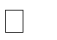 О друзьях – товарищах.Ю. Яковлев «Колючка», «Рыцарь Вася».Н. Носов «Витя Малеев в школе и дома» (отрывок из повести). В. Медведев «Фосфорический мальчик».Л. Воронкова «Дорогой подарок». Я. Аким «Твой друг».Цель: Обучение выразительному, безошибочному осмысленному чтению. Формирование детского коллектива на основе изученных произведений. Воспитание доброго и уважительного отношения к окружающим.Планируемые результаты:Предметные:Осознанное, правильное чтение текста вслух целыми словами после работы над ним под руководством учителя; Слоговое чтение трудных по смыслу и слоговой структуре слов;Соблюдение при чтении знаков препинания и нужной интонации; Ответы на вопросы, о ком или о чем говорится в прочитанном тексте; Пересказ содержания прочитанного рассказа или сказки;Чтение диалогов;Самостоятельная работа по заданиям и вопросам, помещенным в книге для чтения.Познавательные:       Извлекать под руководством педагога необходимую информацию. Воспроизводить по памяти последовательность событий в изученных произведениях.       Формирование положительного отношения детей к школе, одноклассникам, уважительному отношению к педагогам.Коммуникативные:Активно участвовать в диалоге, построенном на основе прочитанного и разобранного текста; Умение дать характеристику главным героям произведения и их поступкам по плану.Уметь слушать собеседника и отвечать полным ответом на поставленные вопросы; Вступать в контакт и работать в коллективе; обращаться за помощью и принимать помощь; Слушать и понимать инструкцию к учебному заданию в разных видах деятельности.Регулятивные:Адекватно оценивать собственное поведение и поведение окружающих, оценивать поступки главных героев произведения. Самостоятельная организация своего рабочего места,Умение определять важность или необходимость выполнения различных заданий в учебном процессе и жизненных ситуациях, слышать инструкцию учителя.Басни И. Крылова.И. Крылов. «Ворона и лисица», «Щука и кот», «Квартет».Цель: Знакомство с жанром «Басни». Обучение выразительному, безошибочному осмысленному чтениюПланируемые результаты:Предметные:Овладение элементарными приёмами анализа басни с помощью учителя. Уметь читать басню.Понимать содержание басни.Познавательные:Извлекать под руководством педагога необходимую информацию, Умение находить сходства и различия в морали басни.Коммуникативные:Активно участвовать в диалоге, построенном на основе прочитанного и разобранного текста; Умение дать характеристику главным героям произведения.Регулятивные:Адекватно оценивать собственное поведение,Давать оценку поступков главных героев изученного произведения.Самостоятельная организация своего рабочего места,Умение определять важность или необходимость выполнения различных заданий в учебном процессе и жизненных ситуациях, Слышать инструкцию учителя.Спешите делать добро.Н. Хмелик «Будущий олимпиец». О. Бондарчук «Слепой домик».В. Осеева «Бабка».А. Платонов «Сухой Хлеб».В. Распутин «Люся», В. Брюсов «Труд». Р. Рождественский «Огромное небо».Цель: формирование положительного отношения детей к одноклассникам, уважительное отношение к педагогам. Обучение выразительному осознанному чтению.Планируемые результаты:Предметные:Правильное и осознанное чтение текста вслух, в темпе, обеспечивающем его понимание;Осознанное, правильное чтение текста вслух целыми словами после работы над ним под руководством учителя; Слоговое чтение трудных по смыслу и слоговой структуре слов;Соблюдение при чтении знаков препинания и нужной интонации; Ответы на вопросы, о ком или о чем говорится в прочитанном тексте; Пересказ содержания прочитанного рассказа или сказки;Чтение диалогов; самостоятельная работа по заданиям и вопросам, помещенным в книге для чтения.Познавательные:Извлекать под руководством педагога необходимую информацию. Уметь давать характеристику героям в сравнении; Воспроизводить текст по памяти по заранее составленному плану.Коммуникативные:Участвовать в коллективном обсуждении прочитанных произведений.Уметь слушать собеседника и отвечать полным ответом на поставленные вопросы; Вступать в контакт и работать в коллективе;Обращаться за помощью и принимать помощь;       Слушать и понимать инструкцию к учебному заданию в разных видах деятельности.Регулятивные:Уметь удерживать целенаправленность в учебной деятельности, осуществлять взаимный контроль в совместной деятельности. Самостоятельная организация своего рабочего места,Умение определять важность или необходимость выполнения различных заданий в учебном процессе и жизненных ситуациях, слышать инструкцию учителя.Уметь удерживать целенаправленность в учебной деятельности, давать адекватную самооценку;Уступать в контакт и работать в коллективе.О животныхН. Гарин – Михайловский «Тёма и Жучка» (отрывок из повести «Детство Тёмы»). А. Толстой «Желтухин» (отрывок из повести «Детство Никиты).К. Паустовский «Кот Ворюга». Б. Житков «Про обезьянку».Э. Асадов «Дачники».Ф. Абрамов «Из рассказов Алены Даниловны». С. Михалков «Будь человеком».Цель: воспитание у обучающихся любви к животным, чуткого и бережного отношения к ним. Обучение выразительному, безошибочному, осознанному чтению.Планируемые результаты:Предметные:       Делить на части несложных по структуре и содержанию тексты (с помощью учителя) на основе готового плана после предварительного анализа;Осознанное, правильное чтение текста вслух целыми словами после работы над ним под руководством учителя; Слоговое чтение трудных по смыслу и слоговой структуре слов;Соблюдение при чтении знаков препинания и нужной интонации; Ответы на вопросы, о ком или о чем говорится в прочитанном тексте; Пересказ содержания прочитанного рассказа или сказки;Уметь читать диалоги; самостоятельная работа по заданиям и вопросам, помещённым в книге для чтения.Познавательные:Извлекать под руководством педагога необходимую информацию,Самостоятельно делить на части несложный по структуре и содержанию текстВоспроизводить по памяти и по плану содержание прочитанного.Составлять план прочитанного с помощью учителя на основе вычленения главного.Коммуникативные:Участвовать в коллективном обсуждении прочитанных произведений, Устанавливать простейшие взаимосвязи в прочитанном тексте.Уметь слушать собеседника и отвечать полным ответом на поставленные вопросы; Вступать в контакт и работать в коллективе;Обращаться за помощью и принимать помощь;Слушать и понимать инструкцию к учебному заданию в разных видах деятельности.Регулятивные:Уметь удерживать целенаправленность в учебной деятельности. Адекватно реагировать на внешний контроль и оценку.Самостоятельная организация своего рабочего места,Умение определять важность или необходимость выполнения различных заданий в учебном процессе и жизненных ситуациях, Слышать инструкцию учителя.Из прошлого нашего народаО. Тихомиров «На поле Куликовом».С. Алексеев «Рассказы о войне 1812 года».Н. Некрасов «И снится ей жаркое лето…» (отрывок из поэмы «Мороз, Красный нос»). А. Куприн «Белый пудель» (отрывки).Л. Жариков «Снега, поднимитесь метелью…». Ю. Коринец «У Могилы Неизвестного Солдата».Цель: Обучение выразительному, осмысленному, безошибочному чтению. Знакомство со страницами истории своей страны. Воспитание чувства патриотизма.Планируемые результаты:Предметные:Читать произведения доступные по содержанию осмысленно и выразительно. Ознакомиться со страничками истории своей страны.Овладеть элементарными приёмами анализа произведений. Осознанное восприятие и оценка содержания.Познавательные:Извлекать под руководством педагога необходимую информацию. Уметь выделять главное в произведение,Учиться положительным поступкам у героев произведений.Коммуникативные:Принимать участие в диалоге, построенном на основе прочитанного и разобранного текста; Уметь дать характеристику главным героям произведения и их поступкам по плану.Уметь участвовать в коллективном обсуждении прочитанных произведений,Устанавливать простейшие взаимосвязи в прочитанном тексте;Уметь излагать свое мнение и аргументировать свою точку зрения и оценку событий.Регулятивные:Адекватно реагировать на внешний контроль и оценку.Уметь удерживать целенаправленность в деятельности, осуществлять самоконтроль и взаимоконтроль; Вступать в контакт и работать в коллективе.Из произведений зарубежных писателей.В. Гюго «Гаврош» (отрывки).М. Твен «Приключения Тома Сойера»(отрывок).С. Лагерлёф «Чудесное путешествие Нильса с дикими гусями» (отрывки). Г.Х. Андерсен «Русалочка» (отрывок).Цель: Обучение выразительному, осмысленному, безошибочному чтению. Знакомство с произведениями зарубежных писателей.Планируемые результаты:Предметные:Осознанно и выразительно читать.Передавать содержание произведения по коллективно составленному плану. Слоговое чтение трудных по смыслу и слоговой структуре слов; Соблюдение при чтении знаков препинания и нужной интонации;Отвечать на вопросы, о ком или о чем говорится в прочитанном тексте; Уметь делать пересказ содержания прочитанного рассказа или сказки;Уметь читать диалоги;Самостоятельная работа по заданиям и вопросам, помещённым в книге для чтения.Познавательные:Сравнивать поведение героев произведений. Сравнивать поступки героев.Воспроизводить по памяти прочитанные произведения по плану, составленному заранее.Коммуникативные:Участвовать в диалоге, построенном на основе прочитанного и разобранного текста; Уметь слушать собеседника и отвечать полным ответом на поставленные вопросы; Вступать в контакт и работать в коллективе;Обращаться за помощью и принимать помощь;Слушать и понимать инструкцию к учебному заданию в разных видах деятельности.Регулятивные:Осуществлять взаимный и самоконтроль в совместной деятельности; Самостоятельная организация своего рабочего места,Умение определять важность или необходимость выполнения различных заданий в учебном процессе и жизненных ситуациях; Слышать инструкцию учителя.Произведения для внеклассного чтения:Н. Носов Рассказы,П. Бажов «Серебряное копытце», Б. Житков «На льдине»,М. Пришвин «Лисичкин хлеб»,К. Паустовский «Заячьи лапы» (сборник рассказов), А. Куприн «Белый пудель (последняя глава),Б. Полевой «Сын полка»,В. Осеева «Волшебное слово», А. Гайдар «Чук и Гек»Произведения для заучивания наизусть:И. Сурков «Ярко солнце светит…», А. Прокофьев «Березка», К. Бальмонт «Осень», И.Бунин «Первый снег», Ф. Тютчев «Зима», С. Есенин «Берёза», А. Пушкин «Зимняя дорога», Е. Серова «Подснежник»Система оценки предметных результатов.В начале, середине и конце учебного года проводится проверка техники чтения.При проверке техники чтения рекомендуется подбирать незнакомые, но доступные тексты примерно следующего объема (на конец года): 45- 60 слов.При оценке принимается во внимание успешность овладения учащимися техникой чтения (правильность, беглость и выразительность) и содержание читаемого (выделение главной мысли, ответы на вопросы, пересказ) в соответствии с программными требованиями по каждому году обучения.В начале очередного учебного года техника чтения проверяется по текстам, объем которых соответствует объему текстов предыдущего года.Оценка «5» ставится ученику, если он:читает правильно, бегло, выразительно, с соблюдением норм литературного произношения;выделяет основную мысль произведения или части рассказа с незначительной помощью учителя;делит текст на части и озаглавливает их с помощью учителя;называет главных действующих лиц произведения, характеризует их поступки;отвечает на вопросы и передает содержание прочитанного полно, правильно, последовательно;твердо знает наизусть текст стихотворения и читает его выразительно.Оценка «4» ставится ученику, если он:читает, в основном, правильно, бегло;допускает 1-2 ошибки при чтении, соблюдении смысловых пауз, знаков препинания, передающих интонацию, логических ударений;допускает неточности в выделении основной мысли произведения или части рассказа, исправляет их с помощью учителя;допускает ошибки в делении текста на части и озаглавливании частей, исправляет их с помощью учителя;называет главных действующих лиц произведения, характеризует их поступки с помощью учителя;допускает неточности в ответах на вопросы при передаче содержания, но исправляет их самостоятельно или с незначительной помощью учителя; допускает при чтении наизусть 1-2 самостоятельно исправляемые ошибки;читает наизусть недостаточно выразительно.Оценка «3» ставится ученику, если он:читает недостаточно бегло, некоторые слова – по слогам;допускает 3-4 ошибки при чтении; 1-2 ошибки – в соблюдении синтаксических пауз; 3-4 – в соблюдении смысловых пауз, знаков препинания, передающих интонацию, логических ударений;выделяет основную мысль произведения или части рассказа с помощью учителя;делит текст на части и озаглавливает части с помощью учителя;затрудняется назвать главных действующих лиц произведения, характеризовать их поступки;отвечает на вопросы и пересказывает неполно, непоследовательно, допускает искажение основного смысла произведения;обнаруживает при чтении наизусть нетвердое усвоение текста.Система оценки БУД. Система оценки БУД осуществляется по пятибалльной системе.баллов ― действие отсутствует, обучающийся не понимает его смысла, не включается в процесс выполнения вместе с учителем;балл ― смысл действия понимает, связывает с конкретной ситуацией, выполняет действие только по прямому указанию учителя, при необходимости требуется оказание помощи;балла ― преимущественно выполняет действие по указанию учителя, в отдельных ситуациях способен выполнить его самостоятельно;балла ― способен самостоятельно выполнять действие в определенных ситуациях, нередко допускает ошибки, которые исправляет по прямому указанию учителя;балла ― способен самостоятельно применять действие, но иногда допускает ошибки, которые исправляет по замечанию учителя;баллов ― самостоятельно применяет действие в любой ситуации.1.Тесты для проверки техники чтения 2.Тесты для внеклассного чтения.Проверочный материалДидактический материал.1.Таблицы по чтению с видами жанров устного народного творчества. 2.Таблицы с портретами писателей.Аудиозаписи.Календарно - тематическое планирование№ п/пДата Кол-во часовТема урока              Примечание11Устное народное творчество Считалки. Заклички-приговорки.  Потешки.21Пословицы и поговорки.31Загадки.41Сказки«Никита Кожемяка» (Русская сказка) .51Внеклассное чтение «Русские народные      сказки»61«Как наказали медведя» (Тофаларская сказка)71«Золотые руки» (Башкирская сказка)8-92«Морозко» (Русская сказка)101«Два Мороза» (Русская сказка)111«Три дочери» (Татарская сказка)121Внеклассное чтение «Сказки народов Российской Федерации»13-175А.С. Пушкин «Сказка о мёртвой царевне и о семи богатырях»18-225По Д. Мамину-Сибиряку «Серая Шейка»231Обобщающий урок по теме «Устное   народное творчество»241Внеклассное чтение. Народные и авторские сказки, произведения устногонародного творчества малых форм.251Картины родной природы Г. Скребицкий «Июнь»261И. Суриков «Ярко солнце светит…»27-   293А. Платонов «Июльская гроза» (отрывки)301А. Прокофьев «Берёзка»311Ю. Гордиенко «Вот и клонится лето к закату…»321Обобщающий урок по теме «Лето» в   разделе "Картины родной природы"Контрольное чтение за 1 четверть.331По Г. Скребицкому «Сентябрь»341По И. Соколову-Микитову «Золотая осень»351К. Бальмонт «Осень»361По Г. Скребицкому «Добро пожаловать!»371По В. Астафьеву «Осенние грусти…»391И. Бунин «Первый снег»401Обобщающий урок по теме «Картины родной природы»41-  422О друзьях-товарищах Ю. Яковлев «Колючка»431Ю. Яковлев «Рыцарь Вася»44-452Н. Носов «Витя Малеев в школе и дома» (отрывок)46-472В. Медведев «Фосфорический» мальчик»  48-492Л. Воронкова «Дорогой подарок»501Я. Аким «Твой друг»511Обобщающий урок по теме «О друзьях- товарищах»521Басни И. Крылова И. Крылов «Ворона и Лисица»531И. Крылов «Щука и Кот»541И. Крылов «Квартет» .551Обобщающий урок по теме «Басни И. Крылова»561Спешите делать добро Н. Хмелик «Будущий олимпиец»571О. Бондарчук «Слепой домик»58-614В. Осеева «Бабка»62-632А. Платонов «Сухой хлеб»641В. Распутин «Люся» (отрывок из повести «Последний срок»).651В. Брюсов «Труд»661Р. Рождественский «Огромное небо»671Внеклассное чтение. Чтение рассказов и  стихотворений по теме "Спешите делатьдобро"  681Картины родной природы.Ф. Тютчев «Чародейкою Зимою…»691Г. Скребицкий «Декабрь»701К. Бальмонт «К зиме»711Г. Скребицкий «Всяк по-своему»721С. Есенин «Поёт зима – аукает…»731С. Есенин «Берёза»741А. Пушкин «Зимняя дорога»751Обобщающий урок по теме «Картины  родной природы. Зима» Внеклассное чтение.761Г. Скребицкий «Март»771А. Толстой «Вот уж снег последний в поле тает…»781Г. Скребицкий «От первых проталин допервой грозы» (отрывки)79-813Г. Скребицкий «Весна - красна»821Г. Скребицкий «Грачи прилетели».«Заветный кораблик»831Г. Скребицкий «В весеннем лесу»841А. Толстой «Весенние ручьи» (отрывки из повести «Детство Никиты»)851А. Пушкин «Гонимы вешними лучами…»861А. Блок «Ворона»871Е. Серова «Подснежник»881И. Соколов – Микитов «Весна»891И. Бунин «Крупный дождь в лесу зелёном…»901С. Есенин «Черёмуха»911Я. Аким «Весна, весною, о весне»921Обобщающий урок по теме «Картины родной природы. Весна». Внеклассноечтение.93-942О животных Н. Гарин – Михайловский «Тёма и Жучка» (отрывки из повести «Детство Тёмы»)95-973А. Толстой «Желтухин» (отрывки из повести «Детство Никиты»)98-992К. Паустовский «Кот Ворюга»1001012Б. Житков «Про обезьянку»1021Э. Асадов «Дачники»1031Ф. Абрамов «Из рассказов Олёны      Даниловны»1041С. Михалков «Будь человеком»1051Внеклассное чтение. Рассказы о животных.1061Обобщающий урок по теме «О  животных»1071093Из прошлого нашего народа.По О. Тихомирову «На поле Куликовом.  Москва собирает войско»1101112По С. Алексееву «Рассказы о войне 1812 года. Бородино. Ключи. Конец похода»1121Н. Некрасов «…И снится ей жаркое                     лето…» (отрывок из поэмы «Мороз,Красный нос»)1131164А. Куприн «Белый пудель» (отрывок)1171182По Л. Жарикову «Снега, поднимитесь       метелью!»1191Ю Коринец «У могилы неизвестного  солдата»1201Внеклассное чтение произведений о героическом прошлом нашего народа.1211Обобщающий урок по теме «Из       прошлого нашего народа»1221243Из произведений зарубежных писателей. В.Гюго «Гаврош» (отрывки)1251284 М. Твен «Приключения Тома Сойера» (отрывки)1291313 С. Лагерлёф «Чудесное путешествие   Нильса с дикими гусями» ( отрывки)1321332 Г.Х. Андерсен «Русалочка» (отрывки)1341 Обобщение по теме "Из произведений                 зарубежных писателей"1351Внеклассное чтение. Произведения                зарубежных писателей.1361 Обобщение и повторение изученного за год.